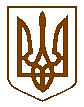 СЛАВУТСЬКА    МІСЬКА    РАДАХМЕЛЬНИЦЬКОЇ    ОБЛАСТІР І Ш Е Н Н Я20 сесії міської ради  VІІІ скликанняПро розгляд заяви комунального підприємства«СЛАВУТСЬКЕ ЖИТЛОВО-КОМУНАЛЬНЕ ОБ'ЄДНАННЯ» щодо припинення права постійного користування земельною ділянкою по вул. Ярослава Мудрого в м. СлавутаРозглянувши заяву комунального підприємства «Славутське житлово-комунальне об’єднання» від 30.08.2022 №6504/21-09/2022 щодо припинення права постійного користування земельною ділянкою площею 9780 кв.м (кадастровий номер: 6810600000:01:003:0718) по вул. Ярослава Мудрого в м.Славута, керуючись ст. ст. 12, 92, 122, 142 Земельного кодексу України,  п. 34 ч. 1 ст. 26 Закону України «Про місцеве самоврядування в Україні», міська рада ВИРІШИЛА:1.Припинити Комунальному підприємству «Славутське житлово-комунальне об’єднання» право постійного користування земельною ділянкою площею 9780 кв.м (кадастровий номер: 6810600000:01:003:0718) по вул. Ярослава Мудрого в м. Славута для будівництва та обслуговування будівель закладів комунального обслуговування (під кладовищем).2.Комунальному підприємству «Славутське житлово-комунальне об’єднання» внести відповідні відомості до Державного реєстру речових прав на нерухоме майно щодо припинення речового права користування земельною ділянкою в порядку, визначеному законодавством.3.Контроль за виконанням даного рішення покласти на постійну комісію з питань регулювання земельних відносин, комунального майна та адміністративно - територіального устрою (Віктора ГАРБАРУКА), а організацію виконання  – на заступника міського голови з питань діяльності виконавчих органів ради Людмилу КАЛЮЖНЮК.              Міський голова                                                                Василь СИДОР09 вересня 2022 р.Славута    № 37-20/2022